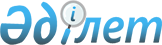 Об утверждении Положения о государственном учреждении "Отдел занятости и социальных программ города Аксу"
					
			Утративший силу
			
			
		
					Постановление акимата города Аксу Павлодарской области от 24 ноября 2014 года № 1018/8. Зарегистрировано Департаментом юстиции Павлодарской области 19 декабря 2014 года № 4217. Утратило силу постановлением акимата города Аксу Павлодарской области от 15 июля 2016 года N 630/7      Сноска. Утратило силу постановлением акимата города Аксу Павлодарской области от 15.07.2016 N 630/7.

      В соответствии с Законом Республики Казахстан от 23 января 2001 года "О местном государственном управлении и самоуправлении в Республике Казахстан", Законом Республики Казахстан от 1 марта 2011 года "О государственном имуществе", Указом Президента Республики Казахстан от 29 октября 2012 года № 410 "Об утверждении Типового положения государственного органа Республики Казахстан" акимат города Аксу ПОСТАНОВЛЯЕТ:

      1. Утвердить прилагаемое Положение о государственном учреждении "Отдел занятости и социальных программ города Аксу".

      2. Контроль за исполнением настоящего постановления возложить на заместителя акима города по социальным вопросам.

      3. Настоящее постановление вводится в действие со дня его первого официального опубликования.

 Положение о государственном учреждении "Отдел
занятости и социальных программ города Аксу" 1. Общие положения      1. Государственное учреждение "Отдел занятости и социальных программ города Аксу" является государственным органом Республики Казахстан, осуществляющим руководство в сфере занятости и социальной защиты населения на территории города Аксу.

      2. Государственное учреждение "Отдел занятости и социальных программ города Аксу" не имеет ведомств.

      3. Государственное учреждение "Отдел занятости и социальных программ города Аксу" осуществляет свою деятельность в соответствии с Конституцией Республики Казахстан, законами Республики Казахстан, актами Президента и Правительства Республики Казахстан, иными нормативными правовыми актами Республики Казахстан, а также настоящим Положением.

      4. Государственное учреждение "Отдел занятости и социальных программ города Аксу" является юридическим лицом в организационно-правовой форме государственного учреждения, имеет печати и штампы со своим наименованием на государственном языке, бланки установленного образца, в соответствии с законодательством Республики Казахстан счета в органах казначейства. 

      5. Государственное учреждение "Отдел занятости и социальных программ города Аксу" вступает в гражданско-правовые отношения от собственного имени.

      6. Государственное учреждение "Отдел занятости и социальных программ города Аксу" имеет право выступать стороной гражданско-правовых отношений от имени государства, если уполномочено на это в соответствии с законодательством.

      7. Государственное учреждение "Отдел занятости и социальных программ города Аксу" по вопросам своей компетенции в установленном законодательством порядке принимает решения, оформляемые приказами руководителя государственного учреждения "Отдел занятости и социальных программ города Аксу", и другими актами, предусмотренными законодательством Республики Казахстан.

      8. Структура и лимит штатной численности государственного учреждения "Отдел занятости и социальных программ города Аксу" утверждаются в соответствии с действующим законодательством.

      9. Местонахождение государственного учреждения "Отдел занятости и социальных программ города Аксу": Республика Казахстан, Павлодарская область, 140100, город Аксу, улица Советов, 10

      10. Режим работы государственного учреждения "Отдел занятости и социальных программ города Аксу": дни работы: понедельник – пятница с 9.00 до 18.30 часов, обеденный перерыв с 13.00 до 14.00 часов, выходные дни: суббота, воскресенье.

      11. Полное наименование государственного органа на государственном языке – “Ақсу қаласының жұмыспен қамту және әлеуметтік бағдарламалар бөлімі" мемлекеттік мекемесі, на русском языке – государственое учреждение "Отдел занятости и социальных программ города Аксу".

      12. Учредителем государственного учреждения "Отдел занятости и социальных программ города Аксу" является государство в лице акимата города Аксу Павлодарской области.

      13. Настоящее Положение является учредительным документом государственного учреждения "Отдел занятости и социальных программ города Аксу".

      14. Финансирование деятельности государственного учреждения "Отдел занятости и социальных программ города Аксу" осуществляется из городского бюджета.

      15. Государственному учреждению "Отдел занятости и социальных программ города Аксу" запрещается вступать в договорные отношения с субъектами предпринимательства на предмет выполнения обязанностей, являющихся функциями государственного учреждения “Отдел занятости и социальных программ города Аксу”.

      Если государственному учреждению "Отдел занятости и социальных программ города Аксу" законодательными актами Республики Казахстан представлено право осуществлять приносящую доходы деятельность, то доходы, полученные от такой деятельности, направляются в доход государственного бюджета.

 2. Миссия, цель, предмет деятельности, основные задачи, функции,
права и обязанности государственного учреждения "Отдел
занятости и социальных программ города Аксу"      16. Миссия государственного учреждения "Отдел занятости и социальных программ города Аксу" - реализация государственной политики по обеспечению содействия занятости и социальной защиты населения на региональном уровне.

      17. Целью государственного учреждения "Отдел занятости и социальных программ города Аксу" является проведение государственной политики, направленной на социальную защиту и занятость населения на территории города Аксу.

      18. Предметом деятельности государственного учреждения "Отдел занятости и социальных программ города Аксу" является реализация на городском уровне мероприятий по обеспечению государственных гарантий в сфере социальной защиты и занятости населения города Аксу.

      19. Задачи:

      1) организация системы мониторинга за качеством и своевременностью оказания государственных услуг физическим и юридическим лицам в сфере социальной защиты и занятости населения;

      2) совершенствование форм и методов работы по содействию занятости населения;

      3) планирование бюджетных программ в сфере социальной защиты и занятости населения, прогнозирование спроса и предложения рабочей силы;

      4) обеспечение соблюдения качества, а также стандартов и регламентов при оказании государственных услуг в сфере социальной защиты и занятости населения;

      5) защита внутреннего рынка труда;

      6) развитие социального партнерства в сфере социальной защиты и занятости населения;

      7) обеспечение социальных мер по защите региона от безработицы, содействие в трудоустройстве и профессиональном обучении граждан; 

      8) оказание социальной помощи и социального обеспечения нуждающимся гражданам.

      20. Функции:

      1) разрабатывает и реализует региональные программы занятости и социальной защиты населения;

      2) организует профессиональное обучение безработных граждан с учетом их квалификации и потребностей рынка труда;

      3) информирует граждан о возможности получения работы, а работодателей – о возможности обеспечения рабочей силой;

      4) осуществляет анализ и прогноз состояния рынка труда в регионе, учет свободных рабочих мест;

      5) ведет прием, учет и регистрацию лиц, обратившихся по вопросам трудоустройства, обеспечивает бесплатные услуги в профессиональной ориентации;

      6) направляет безработных граждан, с их согласия, на общественные работы;

      7) выдает справки безработным гражданам;

      8) осуществляет оказание государственной адресной социальной помощи малообеспеченным семьям (гражданам), государственного пособия семьям, имеющим детей до 18 лет;

      9) публикует информационные материалы в средствах массовой информации о предложении и спросе на рабочую силу, возможностях трудоустройства и профессиональной ориентации в регионе, а также материалы, связанные с предоставлением адресной социальной помощи, государственного пособия семьям, имеющим детей до 18 лет, жилищной помощи, социальных выплат отдельным категориям граждан; 

      10) ведет учет инвалидов и участников Великой Отечественной войны и лиц, приравненных по льготам и гарантиям к ним (участников трудового фронта, реабилитированных граждан, вдов погибших воинов, лиц вольнонаемного состава, жителей блокадного Ленинграда, несовершеннолетних узников концлагерей, вдов умерших инвалидов Великой Отечественной войны, лиц, проработавших в годы войны не менее 6 месяцев, участников ликвидации аварии на ЧАЭС, участников боевых действий на территории других государств) для оказания соответствующей социальной помощи;

      11) осуществляет регистрацию и оформление документов на лиц, из числа пенсионеров и инвалидов, пострадавших от воздействия Семипалатинского испытательного ядерного полигона, для назначения единовременной компенсации;

      12) ведет учет инвалидов, нуждающихся в обеспечении кресло-колясками, слуховыми аппаратами, тифлотехникой, протезно-ортопедическими изделиями, в санаторно-курортном лечении, а также граждан, имеющих право на специальные государственные пособия, малообеспеченных граждан, нуждающихся в социальной поддержке;

      13) формирует и ведет “базу данных” инвалидов, лиц, больных туберкулезом, а также лиц, имеющих иные социально значимые заболевания для оказания им соответствующей социальной помощи;

      14) формирует и ведет “базу данных” лиц, освободившихся из мест лишения свободы, лиц, состоящих на учете службы пробации уголовно-исполнительной инспекции для оказания им содействия в трудоустройстве и соответствующей социальной помощи;

      15) рассматривает письменные и устные обращения граждан;

      16) осуществляет оказание социальной помощи на обучение в высших учебных заведениях области, а также на проживание и проезд к месту жительства выпускникам общеобразовательных школ из малообеспеченных семей и оставшимся без попечения родителей; 

      17) формирует и ведет "базу данных" оралманов (репатриантов), прибывших из других государств, исполняет мероприятия по приему, обустройству и адаптации;

      18) оказывает государственные услуги в сфере социальной защиты населения на региональном уровне, согласно стандартам и утвержденным регламентам государственных услуг;

      19) разрабатывает и вносит на рассмотрение акимата и акима города:

      предложения об определении целевых групп населения и социальных мер по их защите;

      предложения по подготовке и проведению общественных работ в организациях, расположенных на территории города;

      проекты нормативных правовых и правовых актов по вопросам, входящим в компетенцию государственного учреждения "Отдел занятости и социальных программ города Аксу";

      20) осуществляет иные функции в пределах полномочий, предусмотренных действующим законодательством Республики Казахстан. 

      21. Права и обязанности:

      1) вносить на рассмотрение акимата и акима города предложения по основным направлениям развития, оперативному решению проблем в сфере социальной защиты и занятости населения;

      2) запрашивать и получать от государственных органов, иных организаций и граждан необходимую информацию по вопросам, входящим в компетенцию государственного учреждения "Отдел занятости и социальных программ города Аксу";

      3) проводить информационно-разъяснительную работу в средствах массовой информации, обмениваться опытом работы с аналогичными государственными органами региона, взаимодействовать с работодателями по вопросам, входящим в компетенцию государственного учреждения "Отдел занятости и социальных программ города Аксу";

      4) представлять интересы государственного учреждения "Отдел занятости и социальных программ города Аксу" в государственных органах, суде;

      5) заключать договоры, соглашения в пределах своей компетенции.

 3. Организация деятельности государственного учреждения
"Отдел занятости и социальных программ города Аксу"      22. Руководство государственного учреждения "Отдел занятости и социальных программ города Аксу" осуществляется первым руководителем, который несет персональную ответственность за выполнение возложенных на государственное учреждение "Отдел занятости и социальных программ города Аксу" задач и осуществление им своих функций.

      23. Первый руководитель государственного учреждения "Отдел занятости и социальных программ города Аксу" назначается на должность и освобождается от должности акимом города Аксу в соответствии с законодательством Республики Казахстан.

      24. Первый руководитель государственного учреждения "Отдел занятости и социальных программ города Аксу" имеет заместителя, который назначается на должность и освобождается от должности в соответствии с законодательством Республики Казахстан.

      25. Полномочия первого руководителя государственного учреждения "Отдел занятости и социальных программ города Аксу":

      1) определяет полномочия и обязанности работников государственного учреждения "Отдел занятости и социальных программ города Аксу";

      2) назначает на должности и освобождает от должности работников государственного учреждения "Отдел занятости и социальных программ города Аксу" в соответствии с действующим законодательством;

      3) осуществляет в порядке, установленном законодательством Республики Казахстан, поощрение работников государственного учреждения "Отдел занятости и социальных программ города Аксу", оказание материальной помощи, наложение на них дисциплинарных взысканий;

      4) издает приказы и дает указания по вопросам, входящим в его компетенцию, обязательные для выполнения всеми работниками государственного учреждения "Отдел занятости и социальных программ города Аксу";

      5) представляет государственное учреждение "Отдел занятости и социальных программ города Аксу" во всех государственных органах и иных организациях независимо от форм собственности в соответствии с действующим законодательством Республики Казахстан;

      6) утверждает Положения о структурных подразделениях государственного учреждения "Отдел занятости и социальных программ города Аксу", должностные инструкции его работников;

      7) проводит совещания с участием руководителей подведомственных организаций;

      8) обеспечивает разработку структуры государственного учреждения "Отдел занятости и социальных программ города Аксу";

      9) утверждает перспективные и текущие планы работы государственного учреждения "Отдел занятости и социальных программ города Аксу";

      10) противодействует коррупции и несет за это персональную ответственность;

      11) осуществляет личный прием граждан.

      Исполнение полномочий первого руководителя государственного учреждения "Отдел занятости и социальных программ города Аксу" в период его отсутствия осуществляется лицом, его замещающим в соответствии с действующим законодательством.

      26. Первый руководитель государственного учреждения "Отдел занятости и социальных программ города Аксу" определяет полномочия своего заместителя в соответствии с действующим законодательством.

      27. Взаимоотношения между государственным учреждением "Отдел занятости и социальных программ города Аксу" и исполнительным органом, финансируемым из местного бюджета, уполномоченным на распоряжение городским коммунальным имуществом, регулируются действующим законодательством Республики Казахстан.

      28. Взаимоотношения между государственным учреждением "Отдел занятости и социальных программ города Аксу" и местным исполнительным органом города регулируются действующим законодательством Республики Казахстан.

      29. Взаимоотношения между администрацией государственного учреждения "Отдел занятости и социальных программ города Аксу" и трудовым коллективом определяются в соответствии с Трудовым кодексом Республики Казахстан и коллективным договором.

 4. Имущество государственного учреждения
"Отдел занятости и социальных программ города Аксу"      30. Государственное учреждение "Отдел занятости и социальных программ города Аксу" может иметь на праве оперативного управления обособленное имущество в случаях, предусмотренных законодательством.

      Имущество государственного учреждения "Отдел занятости и социальных программ города Аксу" формируется за счет имущества, переданного ему собственником, а также имущества (включая денежные доходы), приобретенного в результате собственной деятельности и иных источников, не запрещенных законодательством Республики Казахстан.

      31. Имущество, закрепленное за государственным учреждением "Отдел занятости и социальных программ города Аксу", относится к коммунальной собственности.

      32. Государственное учреждение "Отдел занятости и социальных программ города Аксу" не вправе самостоятельно отчуждать или иным способом распоряжаться закрепленным за ним имуществом и имуществом, приобретенным за счет средств, выданных ему по плану финансирования, если иное не установлено законодательством.

 5. Реорганизация и упразднение (ликвидация) государственного учреждения
"Отдел занятости и социальных программ города Аксу"      33. Реорганизация и упразднение государственного учреждения "Отдел занятости и социальных программ города Аксу" осуществляются в соответствии с законодательством Республики Казахстан.

      34. При упразднении (ликвидации) государственного учреждения "Отдел занятости и социальных программ города Аксу" имущество, оставшееся после удовлетворения требований кредиторов, остается в коммунальной собственности.

 Перечень организаций, находящихся в ведении государственного учреждения
"Отдел занятости и социальных программ города Аксу"      1) Коммунальное государственное учреждение "Центр социальной адаптации города Аксу для лиц, не имеющих определенного места жительства" акимата города Аксу;

      2) Государственное учреждение "Центр занятости населения города Аксу Павлодарской области".


					© 2012. РГП на ПХВ «Институт законодательства и правовой информации Республики Казахстан» Министерства юстиции Республики Казахстан
				
      Аким города

К. Нукенов
Утверждено
постановлением акимата
города Аксу от 24 ноября
2014 года № 1018/8